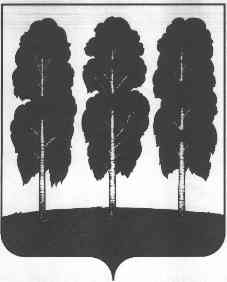 АДМИНИСТРАЦИЯ БЕРЕЗОВСКОГО РАЙОНАХАНТЫ-МАНСИЙСКОГО АВТОНОМНОГО ОКРУГА – ЮГРЫРАСПОРЯЖЕНИЕот  20.02.2018       		                                                № 91-рпгт. БерезовоВо исполнение пункта 5.2.1 протокола заседания Совета по делам инвалидов при Губернаторе Ханты-Мансийского автономного округа – Югры № 1 от 17 апреля 2017 года:1. Внести в распоряжение администрации Березовского района от 11 ноября 2015 № 821-р «О плане мероприятий («дорожная карта») по повышению доступности для инвалидов объектов и услуг на территории Березовского района на 2016 – 2020 годы» следующие изменения:	1.1. пункт 1 изложить в следующей редакции:«1. Утвердить план мероприятий («дорожная карта») по повышению доступности для инвалидов объектов и услуг на территории Березовского района на 2018 – 2020 годы и на период до 2030 года согласно приложению 1 к настоящему распоряжению.1.1.  Утвердить Форму 1 «Мониторинг выполнения Перечня мероприятий, реализуемых для достижения запланированных значений показателей доступности для инвалидов объектов и услуг, реализуемых в соответствии с Планом мероприятий («дорожной картой») по повышению значений показателей доступности для инвалидов объектов и услуг в Березовском районе за _____ год» согласно приложению 2 к настоящему распоряжению.1.2. Утвердить Форму 2 «Мониторинг выполнения значений показателей Плана мероприятий («дорожной карты») по повышению значений показателей доступности для инвалидов объектов и услуг в Березовском районе за _____ год» согласно приложению 3 к настоящему распоряжению.1.3. Утвердить Форму 3 «Результаты мониторинга исполнения Плана мероприятий («дорожной карты») по повышению значений показателей доступности для инвалидов объектов и услуг в Березовском районе в приоритетных сферах жизнедеятельности к завершению _____ года» согласно приложению 4 к настоящему распоряжению.»;1.2. пункт 5 изложить в следующей редакции: «5. Контроль за исполнением настоящего распоряжения возложить на заместителя главы Березовского района И.В. Чечеткину.»;1.3. приложение к распоряжению изложить в следующей редакции согласно приложению 1 к настоящему распоряжению;1.4. дополнить приложениями 2 – 4 следующего содержания согласно приложениям 2 – 4 к настоящему распоряжению. 2. Опубликовать настоящее распоряжение в газете «Жизнь Югры» и разместить на официальном веб-сайте органов местного самоуправления Березовского района.3. Настоящее распоряжение вступает в силу после его подписания. И.о. главы района, заместитель главы района                                                                      И.В. ЧечеткинаПриложение 1к распоряжению администрации Березовского районаот  20.02.2018  № 91-рПлан мероприятий («дорожная карта»)по повышению значений показателей доступности для инвалидов объектов и услуг на территории Березовского района на 2017 – 2020 годы  и на период до 2030 годаЦелью реализации мероприятий «дорожной карты» является обеспечение условий доступности для инвалидов и других маломобильных групп населения на территории Березовского района объектов социальной, инженерной и транспортной инфраструктур и условий для беспрепятственного пользования услугами (далее – приоритетные объекты и услуги).Для достижения поставленной цели будут решаться следующие задачи:– поэтапное повышение значений показателей доступности для инвалидов объектов инфраструктуры (транспортных средств, средств связи и информации), включая оборудование объектов необходимыми приспособлениями;– поэтапное повышение значений показателей доступности предоставляемых инвалидам услуг с учетом имеющихся у них нарушений функций организма, а также по оказанию им помощи в преодолении барьеров, препятствующих пользованию объектами и услугами.По данным Управления Пенсионного фонда России в Березовском районе, представленным по состоянию на 01 июля 2017 года, численность инвалидов, проживающих в Березовском районе, составляет – 1 027 человек, или 4,42% от всего населения, из них: детей-инвалидов – 121 человек; инвалидов I группы –                           177 человек; инвалидов II группы – 420 человека; инвалидов III группы – 430 человек. Численность лиц, использующих кресла-коляски – 120 человек, численность лиц,  использующих протезы – 70 человек, численность лиц, являющихся инвалидами по зрению – 73 человека,  численность лиц, использующих собак-поводырей – 2 человека, численность лиц, являющихся инвалидами по слуху – 53 человека.Деятельность органов местного самоуправления Березовского района по повышению значений показателей доступности для инвалидов объектов и услуг на момент разработки «дорожной карты» осуществляется в условиях реализации подпрограмм в рамках муниципальных программ Березовского района в сфере культуры, физической культуры и спорта, образования.Целью реализации мероприятий «дорожной карты» является обеспечение условий доступности для инвалидов и других маломобильных групп населения в Березовском районе объектов культуры, физической культуры и спорта, образования, транспорта и условий для беспрепятственного пользования услугами в данных сферах.Для достижения поставленной цели будут решаться следующие задачи:- поэтапное повышение значений показателей доступности для инвалидов объектов культуры, физической культуры и спорта, образования, транспорта, включая оборудование объектов необходимыми приспособлениями;- поэтапное повышение значений показателей доступности предоставляемых инвалидам услуг с учетом имеющихся у них нарушений функций организма, а также по оказанию им помощи в преодолении барьеров, препятствующих пользованию объектами и услугами в сфере культуры, физической культуры и спорта, образования, транспорта.Деятельность учреждений культуры по повышению значений показателей доступности для инвалидов объектов и услуг на момент разработки «дорожной карты» осуществляется в условиях реализации муниципальной программы «Развитие культуры и туризма Березовского района на 2016 – 2020 годы», утвержденной постановлением администрации Березовского района от 23 декабря 2013 года № 1873.Для обеспечения доступа к учреждениям культуры проведены работы по благоустройству территорий, подъездных путей, сооружению пандусов и поручней, расширению входов. Доля зданий, принадлежащих учреждениям культуры, отвечающих соответствующим требованиям по обеспечению условий для беспрепятственного доступа граждан с ограниченными возможностями (приспособление входных групп, лестниц, пандусных съездов, пути движения внутри здания и др.), составляет 13 %.Количество посещений мероприятий, проводимых учреждениями в сфере культуры, инвалидами в 2016 году составило 969 посещений (2015 год –                           889 посещений).В рамках муниципальной программы «Формирование беспрепятственного доступа инвалидов и других маломобильных групп населения к объектам социальной инфраструктуры в Березовском районе на 2012 – 2015 годы» в 2013 году реализованы следующие мероприятия:- муниципальное казенное учреждение «Березовская межпоселенческая центральная районная  библиотека»: Пополнился фонд специальных изданий на различных носителях на                          331 единицу: книги с рельефно-точечным шрифтом Брайля – 130 экз., аудиокниги на электронных носителях в формате DVD – 44 экз., в формате CD – 29 экз., «говорящие» книги на флэшкартах – 11 экз., методическая литература по работе с читателями, ограниченными в физических возможностях – 117 экз.- муниципальное бюджетное учреждение культуры «Березовский районный дом культуры»:Установлен пандус, поручни при входе в здание с запасного выхода, сделаны расширенные входные группы внутри здания.- муниципальное казенное учреждение «Березовский районный краеведческий музей»:Установлен пандус, поручни, ограждения в здании, ролл пандус на                            10 ступеней, усилительная аппаратура для проведения экскурсий (для слабослышащих), кнопка вызова персонала музея для инвалидов колясочников. Проведены работы по расширению входных групп в здание и реконструкции дверей (коридор и туалетная комната). - муниципальное бюджетное учреждение дополнительного образования «Березовская школа искусств»:Установлен пандус, проведены работы по реконструкции ступеней центрального входа здания.-  муниципальное казенное учреждение «Саранпаульский дом культуры»:Установлен пандус.Для создания безбарьерной среды в учреждениях культуры реализуются мероприятия, направленные на укрепление материально-технической базы учреждений культуры (модернизация выставочного и специализированного оборудования), создание информационно-технологической инфраструктуры. Официальные сайты учреждений культуры оснащены версией для слабовидящих граждан.Осуществляется приобретение специализированной литературы, подготовка квалифицированных специалистов.В 2016 году доля документов библиотечного фонда специальных форматов для инвалидов по зрению, имеющихся в общедоступных библиотеках, от общего объема библиотечного фонда составила – 0,2%, к концу 2030 года прогнозируемое значение доли составит 0,4%.К 2030 году в рамках реализации мероприятий «дорожной карты» запланировано увеличить долю объектов культуры, на которых обеспечиваются условия индивидуальной мобильности инвалидов, до 100%.Для обеспечения доступа к учреждениям физической культуры и спорта проведены работы по благоустройству территорий, подъездных путей, автостоянок для инвалидов, сооружению пандусов и поручней, расширению входов. Доля зданий, принадлежащих учреждениям физической культуры и спорта, отвечающих соответствующим требованиям по обеспечению условий для беспрепятственного доступа граждан с ограниченными возможностями (приспособление входных групп, лестниц, пандусных съездов, пути движения внутри здания и др.), составляет – 37%.Для создания безбарьерной среды в учреждениях физической культуры и спорта реализуются мероприятия, направленные на укрепление материально-технической базы учреждений физической культуры и спорта. Осуществляется работа, направленная на привлечение внимания населения к проблемам людей с ограниченными возможностями здоровья, большое внимание уделяется организации различных спортивных мероприятий для лиц с ограниченными возможностями и лиц старшего возраста. На базе МБУ «СТЦ «Виктория» организована работа 2 отделений для лиц с ограниченными возможностями в пгт. Березово и пгт. Игрим. Ежегодно проводятся спортивные мероприятия, посвященные Дню инвалида, а так же поездки на районные и окружные соревнования для лиц с ограниченными возможностями. Уделяется большое внимание формированию доступной среды для инвалидов и других маломобильных групп населения. Спортсмены Березовского района принимают участие в Специальной Спартакиаде Ханты-Мансийского автономного округа – Югры, где регулярно занимают призовые места.В рамках муниципальной программы «Формирование беспрепятственного доступа инвалидов и других маломобильных групп населения к объектам социальной инфраструктуры в Березовском районе» реализованы следующие мероприятия:- «СТЦ «Виктория» реконструировано санитарно-гигиеническое помещение для лиц с ограниченными возможностями, приобретен лестничный подъемник для инвалидной коляски.- х/к «Айсберг» обустроена входная группа для инвалидов – колясочников и зрительные места на трибуне, обустроена автостоянка для инвалидов.Реализация мероприятий «дорожной карты» позволит повысить значения показателей доступности приоритетных объектов и услуг для инвалидов и других маломобильных групп населения Березовского района.Деятельность учреждений образования по повышению значений показателей доступности для инвалидов объектов и услуг на момент разработки «дорожной карты» осуществляется в условиях реализации муниципальной программы Березовского района «Развитие образования в Березовском районе на 2016 – 2020 годы», утвержденной постановлением администрации Березовского района от 04.04.2017 года № 248.В 2017 – 2018 учебном году в общеобразовательных учреждениях Березовского района обучаются 76 детей-инвалидов, 80 обучающихся с ограниченными возможностями здоровья. Дошкольные образовательные учреждения Березовского района посещают 13 детей-инвалидов и 6 детей с ограниченными возможностями здоровья.Право инвалидов на образование в Березовском районе реализуется в                       21 муниципальной образовательной организации. Доля доступных для инвалидов и других маломобильных групп населения объектов образования в общем количестве образовательных организаций составляет 41,3%.В общеобразовательных организациях по адаптированным общеобразовательным программам обучаются в текущем учебном году 68 человек, в том числе 22 ребенка-инвалида.Количество детей-инвалидов, для которых организовано обучение на дому в районе составляет 38 человек. В 2017 – 2018 учебном году обучение с использованием дистанционных образовательных технологий не осуществляется по причине отсутствия необходимости и потребности получения услуги образования в данной форме.К 2030 году запланировано увеличить долю:- образовательных организаций, в которых создана универсальная безбарьерная среда для инклюзивного образования детей-инвалидов, детей с ограниченными возможностями здоровья, в общем количестве дошкольных образовательных организаций имеющих поручни, пандусы до 100%;- общеобразовательных организаций, в которых создана универсальная безбарьерная среда для инклюзивного образования детей-инвалидов, в общем количестве общеобразовательных организаций до 100%;- инвалидов, получающих образование на дому с использованием дистанционных форм обучения до 100%;- работников организаций, на которых административно-распорядительным актом возложено оказание инвалидам помощи при предоставлении им услуг (от общего количества сотрудников персонала, предоставляющих данные услуги населению) до 100%.Системно осуществляется курсовая подготовка педагогов по вопросам инклюзивного образования детей-инвалидов, обучающихся с ограниченными возможностями здоровья, по вопросам психолого-педагогического сопровождения данной категории детей. Курсовую подготовку по работе с детьми ОВЗ в 2016 году прошли 71 человек, в 2017 году на 01.10 2017 – 53 педагога, всего за период с                    2015 года по 3 квартал  2017 года повышение квалификации по работе с детьми-инвалидами, детьми с ограниченными возможностями здоровья прошли  205педагогов. В четвертом квартале  2017 года планируется курсовая подготовка ещё 29 педагогов.На территории Березовского района расположено 6 светофорных объекта (по 3 в пгт. Березово и в пгт. Игрим), оборудованных средствами звукового сопровождения сигналов светофоров. В целях создания условий для инвалидов и других маломобильных групп населения Березовского района для беспрепятственного доступа к объектам транспорта созданы следующие условия:а) воздушный транспорт:На посадочных площадках в пгт. Березово, пгт. Игрим обеспечиваются условия индивидуальной мобильности инвалидов и возможность для самостоятельного их передвижения по зданию и (при необходимости – по территории объекта) в том числе имеются:- выделенные стоянки автотранспортных средств для инвалидов;- сменные кресла-коляски;- поручни;- пандусы;- доступные входные группы;- доступные санитарно-гигиенические помещения.Данный вид работ проведен собственником объекта ОАО «Аэропорт Сургут».б) автомобильный транспорт:3 пассажирских автобуса, работающих на поселковых маршрутах (в пгт. Березово, пгт. Игрим), оборудованы для перевозки пассажиров с ограниченными возможностями, и имеют свето-звуковое табло для объявления остановок.в) водный транспорт:На территории пгт. Березово строится авторечвокзал, который будет оборудован с учетом требований по обеспечению  беспрепятственной среды для инвалидов.Используемые для перевозки пассажиров на водном транспортном судне не оборудованы  беспрепятственным входом и выходом пассажиров с ограниченными возможностями.Согласно Положению о порядке проведения отбора юридических лиц (за исключением государственных (муниципальных) учреждений), индивидуальных предпринимателей, на право заключения договора на предоставления субсидии из бюджета Березовского района в целях возмещения недополученных доходов от пассажирских перевозок автомобильным, воздушным, водным транспортом между поселения в границах Березовского района, утвержденным постановлением администрации Березовского района от 15 декабря 2014 года № 1805 приоритетом при выборе перевозчика является наличие транспортных средств оборудованных  для перевозки лиц с ограниченными возможностями.Таблица повышения значений показателей доступности для инвалидов объектов и услуг в Березовском районе представлена в Приложении 1 к настоящей «дорожной карте».Перечень мероприятий, реализуемых для достижения запланированных значений показателей доступности для инвалидов объектов и услуг, представлен в приложении 2 к настоящей «дорожной карте».Реализация мероприятий «дорожной карты» позволит повысить значения показателей доступности приоритетных объектов и услуг для инвалидов и других маломобильных групп населения Березовского района.Приложение 1к плану мероприятий («дорожная карта»)по повышению значений показателей доступности для инвалидов объектови услуг на территории Березовского района на 2017 – 2020 годы и на период до 2030 годаТаблица повышения значений показателей доступности для инвалидов объектов и услуг на территории Березовского районаПриложение 2к плану мероприятий («дорожная карта»)по повышению значений показателей доступности для инвалидов объектови услуг на территории Березовского района на 2017 – 2020 годы и на период до 2030 годаПеречень мероприятий, реализуемых для достижения запланированных значенийпоказателей доступности для инвалидовПриложение 2к распоряжению администрации Березовского районаот  20.02.2018  № 91-рФорма 1 
 Мониторинг выполнения Перечня мероприятий, реализуемых для достижения запланированных значений показателей доступности для инвалидов объектов и услуг, реализуемых в соответствии с Планом мероприятий («дорожной картой») по повышению значений показателей доступности для инвалидов объектов и услуг в Березовском районе за _______________ годПриложение 3к распоряжению администрации Березовского районаот  20.02.2018  № 91-рФорма 2 
 Мониторинг выполнения значений показателей Плана мероприятий («дорожной карты») по повышению значений показателей доступности для инвалидов объектов и услуг в Березовском районе в ______________ годуПриложение 4к распоряжению администрации Березовского районаот  20.02.2018  № 91-рФорма 3  Результаты мониторинга исполнения Плана мероприятий («дорожной карты») по повышению значений показателей доступности для инвалидов объектов и услуг в Березовском районе в приоритетных сферах жизнедеятельности к завершению ____________ года ________________<*> доля в процентах по всем графам рассчитывается по отношению к общему количеству объектов соответствующей отрасли (к данным графы «Всего объектов»);<**> включаются новые объекты, введенные в результате строительства или реконструкции, на которых обеспечено исполнение требований нормативно-технических документов в проектировании и строительстве и доступ к услугам для всех категорий МГН;<***> включаются действующие объекты (до реконструкции и капитального ремонта), на которых обеспечена любая форма доступности услуг для всех категорий МГН;<****> включаются объекты, на которых хотя бы для одной категории МГН не обеспечена ни одна из форм доступности услуг.Оценка организации работы обязательна во взаимодействии с Березовской общественной организацией Всероссийского общества инвалидов.О внесении изменений в распоряжение администрации Березовского района от 11 ноября 2015 № 821-р «О плане мероприятий («дорожная карта») по повышению доступности для инвалидов объектов и услуг на территории Березовского района на 2016 – 2020 годы» № п/пНаименование показателя доступности для инвалидов объектов и услугЕдиница измеренияОжидаемые результаты повышения значений показателей доступностиОжидаемые результаты повышения значений показателей доступностиОжидаемые результаты повышения значений показателей доступностиОжидаемые результаты повышения значений показателей доступностиСтруктурное подразделение (должностное лицо), ответственное за мониторинг и достижение запланированных значений показателей доступности для инвалидов объектов и услуг№ п/пНаименование показателя доступности для инвалидов объектов и услугЕдиница измерения2017 год 2018 год 2019 год 2020 год Структурное подразделение (должностное лицо), ответственное за мониторинг и достижение запланированных значений показателей доступности для инвалидов объектов и услуг1.Удельный вес существующих объектов социальной, инженерной и транспортной инфраструктуры, которые в результате проведения после 1 июля 2016 года на них капитального ремонта, реконструкции, модернизации полностью соответствуют требованиям доступности для инвалидов объектов и услуг (от общего количества объектов, прошедших капитальный ремонт, реконструкцию, модернизацию) в сфере:1.1образованияПроцент (%)41,344,844,851,3Комитет образования администрации Березовского района2.Удельный вес существующих объектов (от общего количества объектов, на которых в настоящее время невозможно полностью обеспечить доступность с учетом потребностей инвалидов), на которых до проведения капитального ремонта или реконструкции обеспечиваются доступ инвалидов в сферах:2.1образованияПроцент (%)58,755,255,248,7Комитет образования администрации Березовского района2.2культуры:2.2.1предоставление, когда это возможно, необходимых услуг по месту жительства инвалидаПроцент (%)3,23,23,23,2Комитет по культуре и спорту администрации Березовского района2.3физической культуры и спорта:2.3.1к месту предоставления услугиПроцент (%)25252525Комитет по культуре и спорту администрации Березовского района2.3.2предоставление, когда это возможно, необходимых услуг по месту жительства инвалидаПроцент (%)12,512,512,512,5Комитет по культуре и спорту администрации Березовского района3.Удельный вес объектов, на которых обеспечиваются условия
индивидуальной мобильности инвалидов и возможность для
самостоятельного их передвижения по зданию и (при необходимости – по территории объекта) от общей численности объектов, на которых инвалидам предоставляются услуги:3.1Удельный вес объектов, на которых обеспечиваются условия индивидуальной мобильности инвалидов и возможность для самостоятельного их передвижения по зданию и (при необходимости – по территории объекта)  в сфере образования от общей численности объектов, на которых инвалидам предоставляются услуги, в том числе имеются:Процент (%)3.1.1адаптированные лифтыПроцент (%)2,73,43,43,4Комитет образования администрации Березовского района3.1.2поручниПроцент (%)41,344,844,851,3Комитет образования администрации Березовского района3.1.3пандусыПроцент (%)41,344,844,851,3Комитет образования администрации Березовского района3.1.4Доступные санитарно-гигиенические помещенияПроцент (%)3,46,86,810,2Комитет образования администрации Березовского района3.1.5Достаточная ширина дверных проемов в стенах, лестничных маршей, площадокПроцент (%)3,46,86,810,2Комитет образования администрации Березовского района3.2Удельный вес объектов, на которых обеспечиваются условия индивидуальной мобильности инвалидов и возможность для самостоятельного их передвижения по зданию и (при необходимости – по территории объекта)  в сфере культуры от общей численности объектов, на которых инвалидам предоставляются услуги, в том числе имеются:3.2.1поручниПроцент (%)3.23,26,49,6Комитет по культуре и спорту администрации Березовского района3.2.2пандусыПроцент (%)12,912,916,116,1Комитет по культуре и спорту администрации Березовского района3.2.3подъемные платформы (аппарели)Процент (%)3,23,26,49,6Комитет по культуре и спорту администрации Березовского района3.2.4раздвижные двериПроцент (%)0000Комитет по культуре и спорту администрации Березовского района3.2.5доступные входные группыПроцент (%)0000Комитет по культуре и спорту администрации Березовского района3.2.6доступные санитарно-гигиенические помещенияПроцент (%)3,23,26,49,6Комитет по культуре и спорту администрации Березовского района3.2.7достаточная ширина дверных проемов в стенах, лестничных маршей, площадокПроцент (%)3,23,26,49,6Комитет по культуре и спорту администрации Березовского района3.3Удельный вес объектов, на которых обеспечиваются условия индивидуальной мобильности инвалидов и возможность для самостоятельного их передвижения по зданию и (при необходимости – по территории объекта)  в сфере физической культуры и спорта от общей численности объектов, на которых инвалидам предоставляются услуги, в том числе имеются:Комитет по культуре и спорту администрации Березовского района3.3.1выделенные стоянки автотранспортных средств для инвалидовПроцент (%)12,512,512,525Комитет по культуре и спорту администрации Березовского района3.3.2поручниПроцент (%)37,537,537,550Комитет по культуре и спорту администрации Березовского района3.3.3пандусыПроцент (%)37,537,537,550Комитет по культуре и спорту администрации Березовского района3.3.4доступные входные группыПроцент (%)37,537,537,550Комитет по культуре и спорту администрации Березовского района3.3.5доступные санитарно-гигиенические помещенияПроцент (%)37,537,537,550Комитет по культуре и спорту администрации Березовского района3.3.8достаточная ширина дверных проемов в стенах, лестничных маршей, площадокПроцент (%)37,537,537,550Комитет по культуре и спорту администрации Березовского района4.Удельный вес объектов, на которых обеспечено сопровождение инвалидов, имеющих стойкие расстройства функции зрения и самостоятельного передвижения, и оказание им помощи (от общей численности объектов, на которых инвалидам предоставляются услуги), в том числе в сфере:4.1образованияПроцент (%)0003,4Комитет образования администрации Березовского района4.2культурыПроцент (%)3,23,26,49,6Комитет по культуре и спорту администрации Березовского района4.3физической культуры и спортаПроцент (%)0012,525Комитет по культуре и спорту администрации Березовского района5.Удельный вес объектов с надлежащим размещением оборудования и носителей информации, необходимых для обеспечения беспрепятственного доступа инвалидов к объектам (местам предоставления услуг) с учетом ограничений их жизнедеятельности (от общей численности объектов, на которых инвалидам предоставляются услуги), в том числе в сфере:5.1образованияПроцент (%)13,717,217,220,6Комитет образования администрации Березовского района5.2культурыПроцент (%)3,23,26,49,6Комитет по культуре и спорту администрации Березовского района5.3физической культуры и спортаПроцент (%)0012,525Комитет по культуре и спорту администрации Березовского района6.Удельный вес объектов с надлежащим размещением оборудования и носителей информации, необходимых для обеспечения беспрепятственного доступа инвалидов к объектам (местам предоставления услуг) с учетом ограничений их жизнедеятельности (от общей численности объектов, на которых инвалидам предоставляются услуги), в том числе в сфере:6.2культурыПроцент (%)3,23,26,49,6Комитет по культуре и спорту администрации Березовского района6.3физической культуры и спортаПроцент (%)0012,525Комитет по культуре и спорту администрации Березовского района7.Удельный вес объектов, на которых обеспечено дублирование необходимой для инвалидов звуковой и зрительной информации, а также надписей, знаков и иной текстовой и графической информации знаками, выполненными рельефно-точечным шрифтом Брайля и на контрастном фоне (от общей численности объектов, на которых инвалидам предоставляются услуги), в том числе в сфере:7.1образованияПроцент (%)03,43,46,8Комитет образования администрации Березовского района7.2культурыПроцент (%)3,23,26,49,6Комитет по культуре и спорту администрации Березовского района7.3физической культуры и спортаПроцент (%)00012,5Комитет по культуре и спорту администрации Березовского района8.Доля работников организаций, на которых административно-распорядительным актом возложено оказание инвалидам помощи при предоставлении им услуг (от общего количества сотрудников персонала, предоставляющих данные услуги населению)	, в том числе в сфере:8.1образованияПроцент (%)12,312,313,213,2Комитет образования администрации Березовского района8.2культурыПроцент (%)03,43,43,4Комитет по культуре и спорту администрации Березовского района8.3физической культуры и спортаПроцент (%)03,53,53,5Комитет по культуре и спорту администрации Березовского района9.Удельный вес транспортных средств, используемых для предоставления услуг населению, соответствующих требованиям по обеспечению их доступности для инвалидов (от общего количества транспортных средств, на которых осуществляются перевозки пассажиров)9.1физической культуры и спортаПроцент (%)25252525Комитет по культуре и спорту администрации Березовского района10.Удельный вес инвалидов, обучающихся совместно с другими обучающимися (в инклюзивных условиях) в общеобразовательных организацияхПроцент (%)51,751,76060Комитет образования администрации Березовского района11.Удельный вес инвалидов, обучающихся по адаптированным основным общеобразовательным программам в отдельных (коррекционных) классах общеобразовательных организаций, от общего числа обучающихся инвалидовПроцент (%)43,643,64545Комитет образования администрации Березовского района12.Доля инвалидов, получающих образование на дому, в том числе дистанционно, от общего числа обучающихся инвалидовПроцент (%)12,312,313,213,2Комитет образования администрации Березовского района13.Удельный вес приспособленных для обучения инвалидов (по зрению, слуху, инвалидов с нарушением функции опорно-двигательного аппарата) аудиторий и иных помещений от общего числа аудиторий и помещений в образовательных организацияхПроцент (%)5,36,16,16,8Комитет образования администрации Березовского района14.Удельный вес инвалидов - пользователей общедоступных (публичных) библиотек (всего, из них: дети до 14 лет; молодежь 15-24 лет), от общего числа пользователей библиотекПроцент (%)1,81,81,81,9Комитет по культуре и спорту администрации Березовского района15.Удельный вес документов библиотечного фонда специальных форматов для инвалидов по зрению, имеющихся в общедоступных библиотеках, от общего объема библиотечного фондаПроцент (%)0,20,20,20,3Комитет по культуре и спорту администрации Березовского района16.Удельный вес приспособленных экспозиций (помещений) музеев и выставочных залов для инвалидов в зависимости от стойких расстройств функций организма (зрения, слуха, опорно-двигательного аппарата), в общем количестве экспозицийПроцент (%)50505050Комитет по культуре и спорту администрации Березовского района17.Доля инвалидов, систематически занимающихся физической культурой и спортом, в общей численности инвалидовПроцент (%)11,711,711,712Комитет по культуре и спорту администрации Березовского района№ п/пНаименование мероприятия Нормативный провой акт, иной документ, которым предусмотрено проведение мероприятийОтветственные исполнители, соисполнители  Срок реализации Планируемые результаты влияния мероприятия на повышение значения показателя доступности для инвалидов объектов и услуг 123456Раздел I. МЕРОПРИЯТИЯ ПО ПОЭТАПНОМУ ПОВЫШЕНИЮ ЗНАЧЕНИЙ ПОКАЗАТЕЛЕЙ ДОСТУПНОСТИ ДЛЯ ИНВАЛИДОВ ОБЪЕКТОВ ИНФРАСТРУКТУРЫ (ТРАНСПОРТНЫХ СРЕДСТВ, СРЕДСТВ СВЯЗИ И ИНФОРМАЦИИ), ВКЛЮЧАЯ ОБОРУДОВАНИЕ ОБЪЕКТОВ НЕОБХОДИМЫМИ ПРИСПОСОБЛЕНИЯМИРаздел I. МЕРОПРИЯТИЯ ПО ПОЭТАПНОМУ ПОВЫШЕНИЮ ЗНАЧЕНИЙ ПОКАЗАТЕЛЕЙ ДОСТУПНОСТИ ДЛЯ ИНВАЛИДОВ ОБЪЕКТОВ ИНФРАСТРУКТУРЫ (ТРАНСПОРТНЫХ СРЕДСТВ, СРЕДСТВ СВЯЗИ И ИНФОРМАЦИИ), ВКЛЮЧАЯ ОБОРУДОВАНИЕ ОБЪЕКТОВ НЕОБХОДИМЫМИ ПРИСПОСОБЛЕНИЯМИРаздел I. МЕРОПРИЯТИЯ ПО ПОЭТАПНОМУ ПОВЫШЕНИЮ ЗНАЧЕНИЙ ПОКАЗАТЕЛЕЙ ДОСТУПНОСТИ ДЛЯ ИНВАЛИДОВ ОБЪЕКТОВ ИНФРАСТРУКТУРЫ (ТРАНСПОРТНЫХ СРЕДСТВ, СРЕДСТВ СВЯЗИ И ИНФОРМАЦИИ), ВКЛЮЧАЯ ОБОРУДОВАНИЕ ОБЪЕКТОВ НЕОБХОДИМЫМИ ПРИСПОСОБЛЕНИЯМИРаздел I. МЕРОПРИЯТИЯ ПО ПОЭТАПНОМУ ПОВЫШЕНИЮ ЗНАЧЕНИЙ ПОКАЗАТЕЛЕЙ ДОСТУПНОСТИ ДЛЯ ИНВАЛИДОВ ОБЪЕКТОВ ИНФРАСТРУКТУРЫ (ТРАНСПОРТНЫХ СРЕДСТВ, СРЕДСТВ СВЯЗИ И ИНФОРМАЦИИ), ВКЛЮЧАЯ ОБОРУДОВАНИЕ ОБЪЕКТОВ НЕОБХОДИМЫМИ ПРИСПОСОБЛЕНИЯМИРаздел I. МЕРОПРИЯТИЯ ПО ПОЭТАПНОМУ ПОВЫШЕНИЮ ЗНАЧЕНИЙ ПОКАЗАТЕЛЕЙ ДОСТУПНОСТИ ДЛЯ ИНВАЛИДОВ ОБЪЕКТОВ ИНФРАСТРУКТУРЫ (ТРАНСПОРТНЫХ СРЕДСТВ, СРЕДСТВ СВЯЗИ И ИНФОРМАЦИИ), ВКЛЮЧАЯ ОБОРУДОВАНИЕ ОБЪЕКТОВ НЕОБХОДИМЫМИ ПРИСПОСОБЛЕНИЯМИРаздел I. МЕРОПРИЯТИЯ ПО ПОЭТАПНОМУ ПОВЫШЕНИЮ ЗНАЧЕНИЙ ПОКАЗАТЕЛЕЙ ДОСТУПНОСТИ ДЛЯ ИНВАЛИДОВ ОБЪЕКТОВ ИНФРАСТРУКТУРЫ (ТРАНСПОРТНЫХ СРЕДСТВ, СРЕДСТВ СВЯЗИ И ИНФОРМАЦИИ), ВКЛЮЧАЯ ОБОРУДОВАНИЕ ОБЪЕКТОВ НЕОБХОДИМЫМИ ПРИСПОСОБЛЕНИЯМИ1.1.Актуализация в Публичном уровне Территориальной информационной системы Югры (далее - ТИС Югры) информации о доступности организаций, зданий для маломобильных групп населенияпостановление Правительства Ханты-Мансийского автономного округа – Югры от 30 марта 2012 года № 128-п «О Территориальной информационной системе Ханты-Мансийского автономного округа - Югры (ТИС Югры)»Комитет по культуре и спорту администрации Березовского районаКомитет образования администрации Березовского районапостоянноанализ наличия в публичном уровне ТИС Югры актуальной информации о доступности организаций, зданий для маломобильных групп населения на территории Березовского района1.2.Принятие административно-распорядительных актов по анализу исполнения «дорожной карты» в истекшем году и определение задач по выполнению мероприятий в очередном году Распоряжение администрации Березовского районаКомитет по культуре и спорту администрации Березовского районаКомитет образования администрации Березовского районаежегодно до 31 декабря принятие мер в соответствии с анализом исполнения «дорожной карты»Раздел II. МЕРОПРИЯТИЯ ПО ПОЭТАПНОМУ ПОВЫШЕНИЮ ЗНАЧЕНИЙ ПОКАЗАТЕЛЕЙ ДОСТУПНОСТИ ПРЕДОСТАВЛЯЕМЫХ ИНВАЛИДАМ УСЛУГ С УЧЕТОМ ИМЕЮЩИХСЯ У НИХ НАРУШЕННЫХ ФУНКЦИЙ ОРГАНИЗМА, А ТАКЖЕ ПО ОКАЗАНИЮ ИМ ПОМОЩИ В ПРЕОДОЛЕНИИ БАРЬЕРОВ, ПРЕПЯТСТВУЮЩИХ ПОЛЬЗОВАНИЮ ОБЪЕКТАМИ И УСЛУГАМИРаздел II. МЕРОПРИЯТИЯ ПО ПОЭТАПНОМУ ПОВЫШЕНИЮ ЗНАЧЕНИЙ ПОКАЗАТЕЛЕЙ ДОСТУПНОСТИ ПРЕДОСТАВЛЯЕМЫХ ИНВАЛИДАМ УСЛУГ С УЧЕТОМ ИМЕЮЩИХСЯ У НИХ НАРУШЕННЫХ ФУНКЦИЙ ОРГАНИЗМА, А ТАКЖЕ ПО ОКАЗАНИЮ ИМ ПОМОЩИ В ПРЕОДОЛЕНИИ БАРЬЕРОВ, ПРЕПЯТСТВУЮЩИХ ПОЛЬЗОВАНИЮ ОБЪЕКТАМИ И УСЛУГАМИРаздел II. МЕРОПРИЯТИЯ ПО ПОЭТАПНОМУ ПОВЫШЕНИЮ ЗНАЧЕНИЙ ПОКАЗАТЕЛЕЙ ДОСТУПНОСТИ ПРЕДОСТАВЛЯЕМЫХ ИНВАЛИДАМ УСЛУГ С УЧЕТОМ ИМЕЮЩИХСЯ У НИХ НАРУШЕННЫХ ФУНКЦИЙ ОРГАНИЗМА, А ТАКЖЕ ПО ОКАЗАНИЮ ИМ ПОМОЩИ В ПРЕОДОЛЕНИИ БАРЬЕРОВ, ПРЕПЯТСТВУЮЩИХ ПОЛЬЗОВАНИЮ ОБЪЕКТАМИ И УСЛУГАМИРаздел II. МЕРОПРИЯТИЯ ПО ПОЭТАПНОМУ ПОВЫШЕНИЮ ЗНАЧЕНИЙ ПОКАЗАТЕЛЕЙ ДОСТУПНОСТИ ПРЕДОСТАВЛЯЕМЫХ ИНВАЛИДАМ УСЛУГ С УЧЕТОМ ИМЕЮЩИХСЯ У НИХ НАРУШЕННЫХ ФУНКЦИЙ ОРГАНИЗМА, А ТАКЖЕ ПО ОКАЗАНИЮ ИМ ПОМОЩИ В ПРЕОДОЛЕНИИ БАРЬЕРОВ, ПРЕПЯТСТВУЮЩИХ ПОЛЬЗОВАНИЮ ОБЪЕКТАМИ И УСЛУГАМИРаздел II. МЕРОПРИЯТИЯ ПО ПОЭТАПНОМУ ПОВЫШЕНИЮ ЗНАЧЕНИЙ ПОКАЗАТЕЛЕЙ ДОСТУПНОСТИ ПРЕДОСТАВЛЯЕМЫХ ИНВАЛИДАМ УСЛУГ С УЧЕТОМ ИМЕЮЩИХСЯ У НИХ НАРУШЕННЫХ ФУНКЦИЙ ОРГАНИЗМА, А ТАКЖЕ ПО ОКАЗАНИЮ ИМ ПОМОЩИ В ПРЕОДОЛЕНИИ БАРЬЕРОВ, ПРЕПЯТСТВУЮЩИХ ПОЛЬЗОВАНИЮ ОБЪЕКТАМИ И УСЛУГАМИРаздел II. МЕРОПРИЯТИЯ ПО ПОЭТАПНОМУ ПОВЫШЕНИЮ ЗНАЧЕНИЙ ПОКАЗАТЕЛЕЙ ДОСТУПНОСТИ ПРЕДОСТАВЛЯЕМЫХ ИНВАЛИДАМ УСЛУГ С УЧЕТОМ ИМЕЮЩИХСЯ У НИХ НАРУШЕННЫХ ФУНКЦИЙ ОРГАНИЗМА, А ТАКЖЕ ПО ОКАЗАНИЮ ИМ ПОМОЩИ В ПРЕОДОЛЕНИИ БАРЬЕРОВ, ПРЕПЯТСТВУЮЩИХ ПОЛЬЗОВАНИЮ ОБЪЕКТАМИ И УСЛУГАМИ2.1.Инструктирование сотрудников, предоставляющих услуги инвалидам, по вопросам, связанным с обеспечением доступности для них объектов и услуг в соответствии с законодательством Российской Федерации Приказы комитетовКомитет по культуре и спорту администрации Березовского районаКомитет образования администрации Березовского районапостоянно увеличение доли сотрудников, предоставляющих услуги населению и прошедших инструктирование или обучение для работы с инвалидами, до 52%2.2.Самостоятельное изучение видеокурса «Русский жестовый язык», в том числе обучение на базовом уровне специалистов, оказывающих государственные услуги населению, русскому жестовому языкуПриказы комитетовКомитет образования администрации Березовского районапостоянно профессиональная переподготовка педагогов по направлениям: "Сурдопедагогика" и "Тифлопедагогика", а также проведение курсов повышения квалификации специалистов по программе "Тьюторство" на базе государственного образовательного учреждения высшего профессионального образования Ханты-Мансийского автономного округа - Югры "Сургутский государственный педагогический университет" (по согласованию)2.3.Контроль за приобретением образовательными организациями комплектов специализированной учебной мебели для детей-инвалидов с нарушением опорно-двигательного аппарата Приказы комитетовКомитет образования  администрации Березовского районадо 31 декабря 2018 года,
до 31 декабря 2019 года,
до 31 декабря 2020 года создание условий для получения детьми-инвалидами образования в 23 образовательных организациях 2.4.Контроль за оснащением образовательными организациями своих зданий современным, специальным, в том числе реабилитационным, учебным, компьютерным оборудованием для создания универсальной безбарьерной среды, позволяющей обеспечить полноценную интеграцию детей-инвалидов с обществом Приказы комитетовКомитет образования администрации Березовского района 
до 31 декабря 2018 года,
до 31 декабря 2019 года,
до 31 декабря 2020 года создание условий для получения детьми-инвалидами образования в 23 образовательных организациях 2.5.Контроль за своевременным утверждением паспортов доступности объектов и предоставляемых на них услуг в соответствии с выполненными мероприятиями по формированию доступности для инвалидов паспорта доступности объектов и предоставляемых на них услуг Комитет по культуре и спорту администрации Березовского районаКомитет образования администрации Березовского районапостоянно актуализация паспортов объектов в соответствии с выполненными работами, внедренными социальными услугами № п/п Наименование мероприятия Нормативный правовой акт, иной документ, которым предусмотрено проведение мероприятия Ответственный исполнитель Объем финансирования, предусмотренный на реализацию мероприятия в _____ году
(тыс. руб.)Планируемый объем финансирования на реализацию мероприятия в последующем году
(тыс. руб.)Выполненные мероприятия за отчетный период 1234567№ п/п Наименование показателя доступности для инвалидов объектов и услуг Единица измерения Значение показателя на ______ год Достигнут показатель за отчетный период Анализ выполненных мероприятий Ответственные за мониторинг и достижение запланированных значений показателей 1234567Наименование приоритетной сферы жизнедеятельности Всего объектов Из них имеют паспорт доступности Из них имеют паспорт доступности Обеспечен беспрепятственный доступ к объектам и услугам <**>Обеспечен беспрепятственный доступ к объектам и услугам <**>Обеспечен доступ к услугам (до кап. ремонта/реконструкции) <***>Обеспечен доступ к услугам (до кап. ремонта/реконструкции) <***>Информация о доступности есть на сайте организации Информация о доступности есть на сайте организации Доступность объектов и услуг не организована <****>Доступность объектов и услуг не организована <****>Кол-во Доля, % <*>Кол-во Доля, % <*>Кол-во Доля, % <*>Кол-во Доля, % <*>Кол-во Доля, % <*>